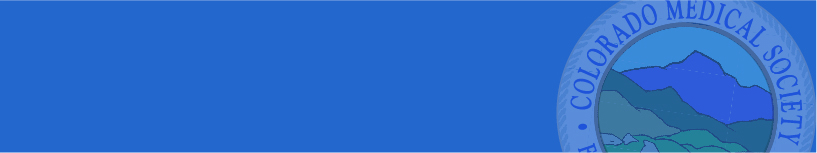 XXXXXX, MD or DO, XXXX, Curriculum Vitae for Election asColorado Medical Society Delegate to the American Medical AssociationNote: Copy CV here-use as many pages as necessary using this font..